Кір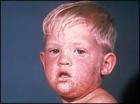 Кір — хвороба, викликана вірусом роду Morbillivirus, гостре вірусне захворювання, яке характеризується вираженою інтоксикацією, катаральними явищами з боку дихальних шляхів, кон'юнктивітом, появою своєрідних плям на слизовій оболонці щоки і папулезно-плямистим висипом на шкірі.
Упроваджуючись в клітини верхніх дихальних шляхів, віруси розмножуються, проникають в місцеві лімфатичні вузли, які збільшуються, потім потрапляють в кров і розносяться по органах і тканинах, взаємодіють з клітинами і проникають в них. З'являються клітини, які починають виробляти антитіла. Антитіла і специфічні клітини взаємодіють з клітинами, що містять віруси, і руйнують їх. Віруси виходять в кров і одночасно упроваджуються в слизові оболонки. В цей час у хворого з'являються ознаки захворювання, характерні для катарального періоду. Віруси, частини зруйнованих ними клітин, біологічно активні речовини викликають алергічні реакції.
Інкубаційний період при кору складає від 7 до 21, рідше 28 днів. Початок захворювання гострий. У хворих з'являються симптоми інтоксикації, катаральні явища. Температура звичайно висока, турбує головний біль, слабкість, нежить, кашель, виникають симптоми кон'юнктивіту. До кінця першого — початку 2-го тижня хвороби на слизовій оболонці щоки виникають плями, ніби посипані манною крупою. Це цінна діагностична ознака, що дозволяє поставити діагноз до появи висипу. Він носить назву плями Бельського-Філатова-Копліка. Плями існують 2-3 дні, іноді довше і зазвичай зникають з появою висипу. Температура на короткий час знижується, потім звичайно підвищується знов, і у хворого з'являється висип. Перші елементи висипу з'являються за вухами і на обличчі, потім висип поширюється на тулуб і кінцівки. Елементами висипу є плями — папули(горбики), що підносяться над поверхнею шкіри. Зникнення висипу відбувається в зворотній послідовності, тобто він починає згасати спочатку на кінцівках, потім на тулубі і нарешті на обличчі. У хворих частий пульс, низький тиск. Іноді спостерігається ураження шлунково-кишкового тракту: зниження апетиту, нудота і блювання, почастішання випорожнень. У деяких хворих буває мітигирований кір, ця форма розвивається при введенні імуноглобуліну або вакцини. Вона характеризується тривалішим інкубаційним періодом і легшим перебігом. Необхідно пам'ятати, що в наш часкір зустрічається не тільки у дітей, але і у дорослих, причому перебігає, як правило, важче.
В більшості випадків кір перебігає сприятливо, але при розвитку ускладнень, особливо енцефаліту і менінгоенцефаліту, можливі летальні наслідки. При неускладненому перебігу захворювання дітей лікують вдома, дорослих звичайно госпіталізують. Застосовують вітамінотерапію, при приєднанні ускладнень — антибіотики. Ослабленим хворим вводять протикоровий імуноглобулін. Лікування проти самого висипу немає. Спочатку тіло має покритись висипом повністю (стати однорідною червоною плямою), тоді висип проходитиме. В жодному разі не слід розчісувати висип, щоб не утворились рани. Не можна простуджуватись чи переохолоджуватись під час висипу! Рекомендовано залишатись у ліжку декілька днів, доки не зійде висипка. Не мочити та не розтирати висип!